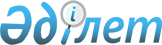 О создании акционерного общества "Государственная страховая корпорация по страхованию экспортных кредитов и инвестиций"Постановление Правительства Республики Казахстан от 12 мая 2003 года N 442

      Правительство Республики Казахстан постановляет:




      1. Создать акционерное общество "Государственная страховая корпорация по страхованию экспортных кредитов и инвестиций" со стопроцентным участием государства в уставном капитале, обусловленным формированием системы институтов развития (далее - Общество). 


<*>






      Сноска. В пункт 1 внесены изменения - постановлением Правительства РК от 15 ноября 2004 г. 


 N 1201 


 .






      2. Комитету государственного имущества и приватизации Министерства финансов Республики Казахстан совместно с министерствами индустрии и торговли, экономики и бюджетного планирования Республики Казахстан в установленном законодательством порядке обеспечить:



      1) получение разрешения Национального Банка Республики Казахстан на создание Общества;



      2) формирование уставного капитала Общества за счет средств, предусмотренных в республиканском бюджете 2003 года;



      3) утверждение Устава Общества и его государственную регистрацию в органах юстиции;



      4) передачу права владения и пользования государственным пакетом акций Общества Министерству индустрии и торговли Республики Казахстан;



      5) принятие иных мер, вытекающих из настоящего постановления.




      3. Утвердить прилагаемые дополнения, которые вносятся в некоторые решения Правительства Республики Казахстан.




      4. Контроль за исполнением настоящего постановления возложить на заместителя Премьер-Министра Республики Казахстан Масимова К.К.




      5. Настоящее постановление вступает в силу со дня подписания.


    

  Премьер-Министр




      Республики Казахстан





Утверждены                



постановлением Правительства       



Республики Казахстан           



от 12 мая 2003 года N 442        



Дополнения,






которые вносятся в некоторые решения






Правительства Республики Казахстан






      1. В 
 постановление 
 Правительства Республики Казахстан от 12 апреля 1999 года N 405 "О видах государственной собственности на государственные пакеты акций и государственные доли участия в организациях" (САПП Республики Казахстан, 1999 г., N 13, ст. 124):



      в Перечне акционерных обществ и хозяйственных товариществ, государственные пакеты акций и доли которых отнесены к республиканской собственности, утвержденном указанным постановлением:



      раздел "г. Алматы" дополнить строкой, порядковый номер 123-84, следующего содержания:



      "123-84 АО "Государственная страховая корпорация по страхованию экспортных кредитов и инвестиций".




      2. В 
 постановление 
 Правительства Республики Казахстан от 27 мая 1999 года N 659 "О передаче прав по владению и пользованию государственными пакетами акций и государственными долями в организациях, находящихся в республиканской собственности":



      в Перечне государственных пакетов акций и государственных долей участия в организациях республиканской собственности, право владения и пользования которыми передается отраслевым министерствам и иным государственным органам, утвержденном указанным постановлением:



      раздел "Министерству индустрии и торговли Республики Казахстан" дополнить строкой, порядковый номер 236-16, следующего содержания:



      "236-16. АО "Государственная страховая корпорация по страхованию экспортных кредитов и инвестиций".




      3. В 
 постановление 
 Правительства Республики Казахстан от 24 октября 2000 года N 1587 "О перечне объектов государственной собственности, не подлежащих приватизации" (САПП Республики Казахстан, 2000 год, N 43, ст. 513):



      в Перечне акционерных обществ, государственные пакеты акций которых не подлежат приватизации, в том числе ее предварительным стадиям до 2006 года:



      дополнить строкой, порядковый номер 45, следующего содержания:



      "45. АО "Государственная страховая корпорация по страхованию экспортных кредитов и инвестиций" (г. Алматы) 100%".




      4. 


(Пункт 4 утратил силу - постановлением Правительства РК от 26 ноября 2004 г. 


 N 1237 


 )



					© 2012. РГП на ПХВ «Институт законодательства и правовой информации Республики Казахстан» Министерства юстиции Республики Казахстан
				